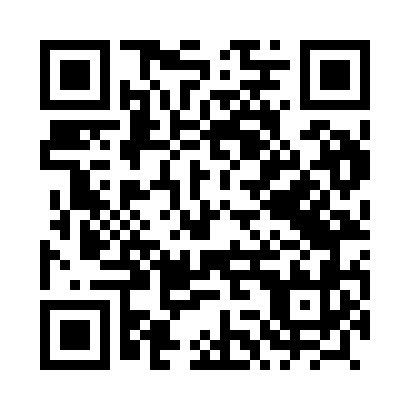 Prayer times for Kostrzyna, PolandMon 1 Apr 2024 - Tue 30 Apr 2024High Latitude Method: Angle Based RulePrayer Calculation Method: Muslim World LeagueAsar Calculation Method: HanafiPrayer times provided by https://www.salahtimes.comDateDayFajrSunriseDhuhrAsrMaghribIsha1Mon4:386:351:045:317:339:232Tue4:356:331:035:327:359:263Wed4:326:311:035:337:379:284Thu4:296:281:035:357:389:305Fri4:276:261:035:367:409:326Sat4:246:241:025:377:429:347Sun4:216:221:025:387:439:378Mon4:186:201:025:397:459:399Tue4:156:171:015:407:479:4110Wed4:126:151:015:427:489:4311Thu4:096:131:015:437:509:4612Fri4:066:111:015:447:519:4813Sat4:036:091:005:457:539:5014Sun4:006:071:005:467:559:5315Mon3:576:041:005:477:569:5516Tue3:546:021:005:487:589:5817Wed3:516:0012:595:498:0010:0018Thu3:485:5812:595:508:0110:0319Fri3:455:5612:595:518:0310:0520Sat3:425:5412:595:528:0510:0821Sun3:395:5212:595:548:0610:1022Mon3:365:5012:585:558:0810:1323Tue3:335:4812:585:568:0910:1624Wed3:295:4612:585:578:1110:1825Thu3:265:4412:585:588:1310:2126Fri3:235:4212:585:598:1410:2427Sat3:205:4012:586:008:1610:2728Sun3:165:3812:576:018:1810:2929Mon3:135:3612:576:028:1910:3230Tue3:105:3412:576:038:2110:35